PROJET D’ETABLISSEMENT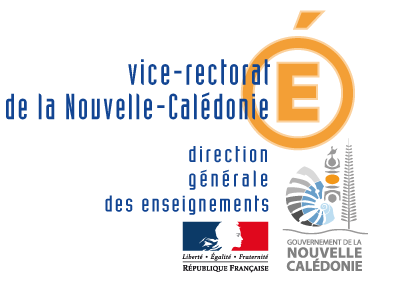 2020-2023FICHE ACTION  2020ÉTABLISSEMENT DE LA PROVINCE :                 Îles                                    Nord                                  Sud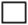 Nom de l’établissement : COLLEGE LOUIS LEOPOLD DJIET BOURAILNature de la demande :             Création                    	  Reconduction  AmbitionDévelopper l'identité de l'Ecole CalédonienneConstruire une citoyenneté ouverte et responsableDévelopper l'identité de l'Ecole CalédonienneRenforcer l'éducation culturelle artistique et scientifiqueDévelopper l'identité de l'Ecole CalédonienneDévelopper la connaissance de l'histoire, de la culture et des langues des communautés de la Nouvelle-CalédonieConsidérer la diversité des publics pour une école de la réussiteGarantir à chaque élève, de l’école jusqu’au lycée, l'acquisition d'un socle de connaissances, compétences et valeursConsidérer la diversité des publics pour une école de la réussiteConstruire un parcours individuel de formation et d'orientation adapté à chaque élève et développer des stratégies d'apprentissage adaptée à leurs potentialités et à leur difficultéConsidérer la diversité des publics pour une école de la réussiteFavoriser l'innovation pédagogiqueConsidérer la diversité des publics pour une école de la réussiteRéduire les inégalités ou les écarts de performance selon les origines sociales ou culturelles, géographiques, de genreConsidérer la diversité des publics pour une école de la réussiteVaincre le décrochage ScolaireAncrer l'Ecole dans son environnement, un climat scolaire au service de l'épanouissement de l'élèveDévelopper les liens avec les familles et les partenariats institutionnelsAncrer l'Ecole dans son environnement, un climat scolaire au service de l'épanouissement de l'élèveVeiller au maintien d'un environnement scolaire propice au bien-être et à la réussite des élèves et des personnelsAncrer l'Ecole dans son environnement, un climat scolaire au service de l'épanouissement de l'élèveFavoriser une scolarité sereine dans un climat de confianceOuvrir l'Ecole sur la région Océanie et le MondeOuvrir l’établissement au monde économique, social, coutumier et associatif, et à l’international Ouvrir l'Ecole sur la région Océanie et le MondeDévelopper la pratique des langues et la connaissance des cultures étrangères Ouvrir l'Ecole sur la région Océanie et le MondeDévelopper la mobilité des élèves et des personnels en renforçant les partenariats à l’internationalOuvrir l'Ecole sur la région Océanie et le MondePromouvoir le développement des usages du numérique et des nouvelles technologies dans les apprentissages et pour les élèves1 -Intitulé de l’action : Accueil d’un groupe d’élèves chiliens2 -Objectif recherché, compétences attendues :Améliorer l’apprentissage de la LV2 Espagnol (langue et culture).Découverte de « l’autre, l’étranger ».Développer les compétences numériques (communiquer avec les élèves du Chili en utilisant les TICE).Travailler en groupes sur un projet commun.Renforcer les liens Internat / Collège.3 -Descriptif de l’action :Le groupe d’élèves chiliens est accueilli à Bourail pour une période de 7 jours.L’accueil des élèves à Bourail relève d’un partenariat avec le Lycée du Grand Nouméa, qui lui, est à l’origine de l’échange international.Les élèves  accueillis sont de niveau 4ème à 2nde Ils sont accueillis en famille (éventuellement à l’Internat Provincial de Bourail, à confirmer)Durant leur séjour, les élèves chiliens proposent des danses et exposés sur leur culture.De même les élèves de Bourail les invitent à découvrir leur collège, leur commune (visite du musée, journée en tribu, promenades au domaine de Déva, plage, île verte, lagon de Poé …).Une journée en tribu est organisée, découverte de la culture kanak.4 -Evaluation prévue, indicateurs de mesure de réussite :4 -Evaluation prévue, indicateurs de mesure de réussite :4 -Evaluation prévue, indicateurs de mesure de réussite :4 -Evaluation prévue, indicateurs de mesure de réussite :4 -Evaluation prévue, indicateurs de mesure de réussite :Implication des élèves, nombre d’élèves volontaires pour participer activement à l’accueil	Implication des élèves, nombre d’élèves volontaires pour participer activement à l’accueil	Implication des élèves, nombre d’élèves volontaires pour participer activement à l’accueil	Implication des élèves, nombre d’élèves volontaires pour participer activement à l’accueil	Implication des élèves, nombre d’élèves volontaires pour participer activement à l’accueil	5-NomPrénomGradeSpécificitéPilote de l’actionMYLLEJudithCertifiéeEspagnolAutres participantsBEGEJeannyCPENiveau des élèves concernésNombre5ème, 4ème et  3ème Une vingtaine d’élèves (familles d’accueil)Environ 60 élèves issus des 3 niveaux pour participer aux activités hors collège.L’ensemble des élèves du collège pourront assister aux danses et auront l’opportunité de côtoyer les élèves chiliens et leurs accompagnateurs7 - Partenaires extérieurs :      Kiwanis ou autres clubs de services(nombres et qualité)Durée prévue de l’action ou fréquence :    1 fois tous les deux ans